Témoignage de satisfaction client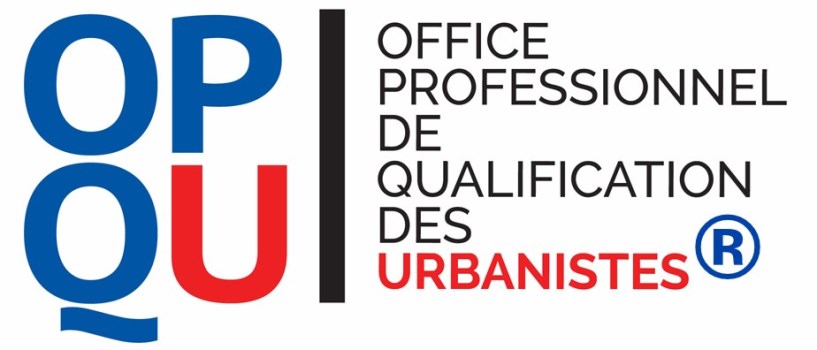 –––––––––––––––––––––––––––––––––––––––––––––––––––––––––––––––––––1 – Référence de l’étude Nom de la structure prestataire : Intitulé de l’étude : Durée en jours : Période de réalisation : Nom du responsable de la structure-prestataire : Montant global de l’étude HT : Est-ce votre première mission avec ce prestataire ?2 – Qualité de l’offreCommentaires :3 – Qualité du service renduCommentaires :4 – Relations avec le prestataireCommentaires :5 – Évaluation généraleSur une échelle de 1 à 10, situez votre degré de satisfaction vis-à-vis du prestataire :6 – ÉvaluateurMauvaisInsuffisantAssez bonBonPertinence de la réponse à vos besoinsMauvaisInsuffisantAssez bonBonQualité des engagements prisQualité des échanges (téléphones, réunions…)Qualité des apports (techniques, intellectuels…)Qualité des documents remisMauvaisInsuffisantAssez bonBonRespect des délais, rythme de l’actionDisponibilitéSens de l’écouteAdéquation avec les objectifs de départDéroulement général de l’étude12345678910Organisme commanditaire 
de l’étude :Cachet :Date : Nom et qualité 
du signataire : Cachet :Signature :